Дата: 20.04.2020Дистанционное обучение 1 курс(49.02.02) Адаптивная физическая культура;Группа: АФ-1Английский язык			               Преподаватель: Толстова Е.В., Фёдорова Н.Н.Раздел «Планирование времени»ТЕМА: Диалог "Квартира для молодой семьи"Цели занятия:Образовательные:  Студент должен знать лексический минимум, необходимый для развития навыков диалогической речи  на тему «Квартира / Дом».  Студент должен уметь выражать мысли в диалогической речи.Развивающие:  Развитие коммуникативной компетенции  Развитие навыков языковой догадки, памяти, внимания, мышленияВоспитательные:  Развитие интереса к культуре собственной страны  Воспитание интереса к культуре страны изучаемого языка Формирование компетенций  ОК 4. Осуществлять поиск и использование информации, необходимой для эффективного выполнения профессиональных задач, профессионального и личностного развития.  ОК 5. Использовать информационно-коммуникативные технологии в профессиональной деятельности.  ОК 8. Самостоятельно определять задачи профессионального и личностного развития, заниматься самообразованием, осознанно планировать и осуществлять повышение квалификации.Vocabulary: запишите в тетрадь лексику, выучите новые для себя слова наизустьa cottage- коттедж, загородный дом, дача a block of flats/ an apartment building - многоквартирный домa tower block/an apartment tower – многоэтажкаa flat/an apartment – квартираa well-equipped four-room apartment - хорошо обустроенная 4-комнатная квартираa detached house – особнякa semi-detached house/ a duplex house - двухквартирный дом; дом, поделенный на две частиterraced houses/rowhouses -таунхаусa castle – замокa palace - дворецa hotel - гостиница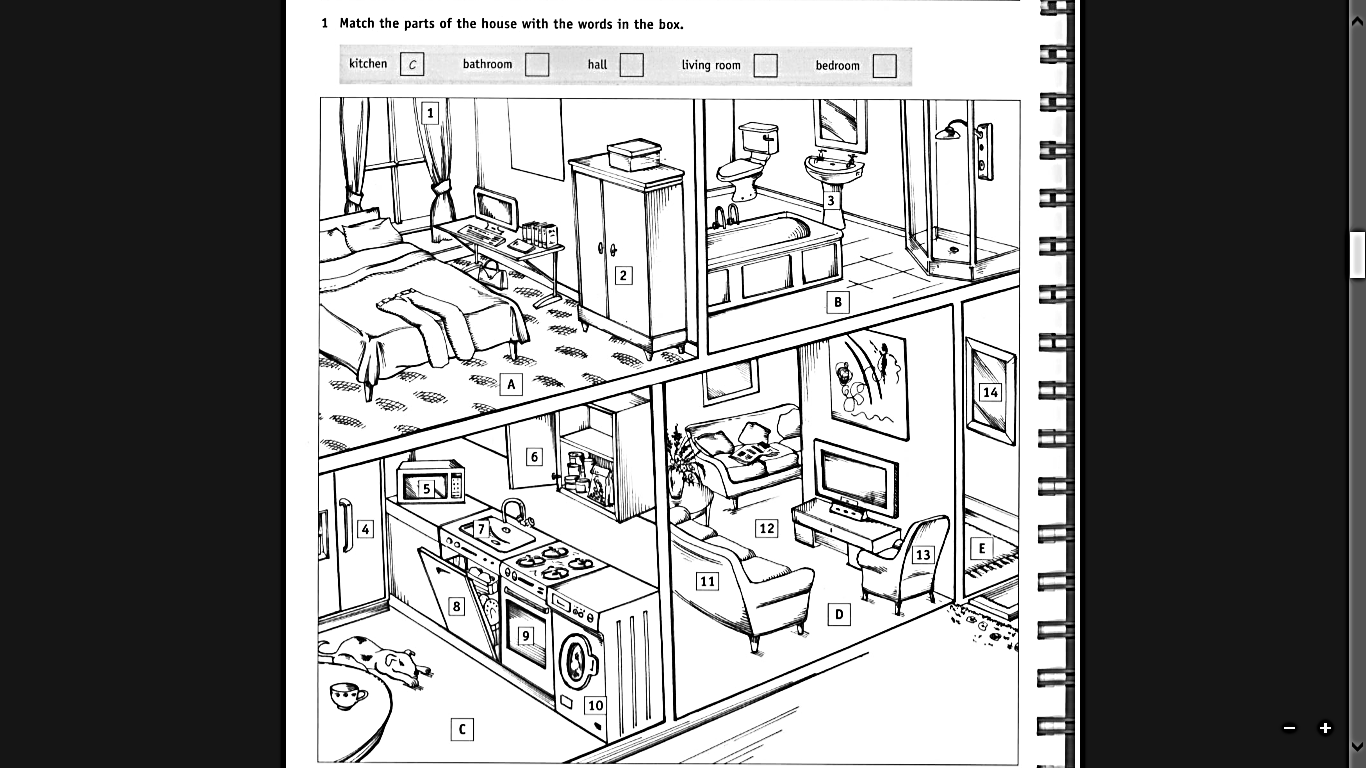 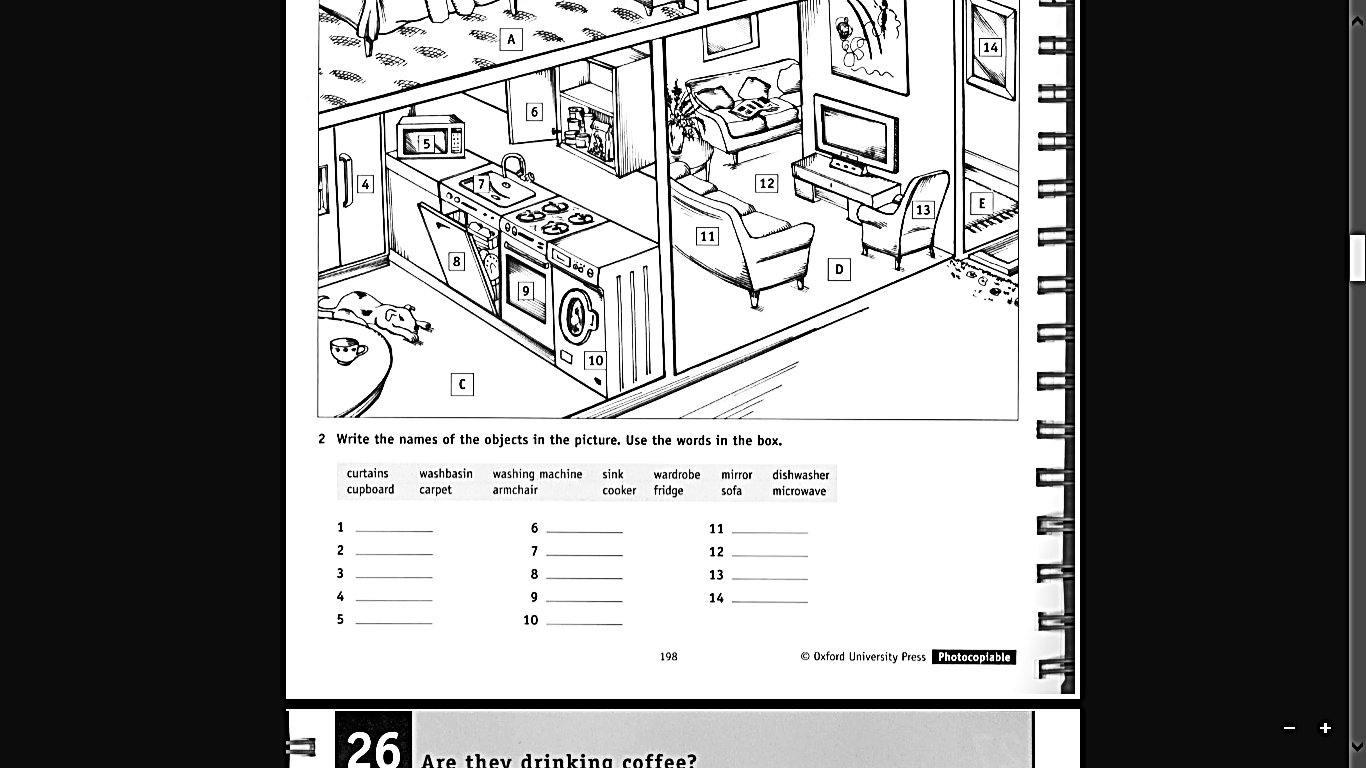 Лексику с этой страницы выучить наизустьЗадание: прочитайте, переведите диалоги, выучите один из диалогов наизустьDialogue 1— What flat do you live in? — It’s rather large and comfortable. And a good thing about our flat is that the kitchen is rather big. — Who do you live there with? — I live there with my parents and my elder sister. And you? — I live with my parents and grandparents. — Are they still working? — No, they are on pension. — And where do they live? — In a country house, not very far from Moscow. It takes me 35 minutes to get to the downtown. — Do you have all modern conveniences? — Sure. And our house is rather big. It’s a two -storied  building. I have a room of my own there. There is a big living room and a kitchen, but the bathroom is not very large. — I’d like to come to your place. Can I do it tomorrow? — Of course. Write down my address. See you tomorrow at 5 pm. — Bye-bye. Dialogue 2— What is your idea of the perfect flat? — I don’t think it’s possible. — Let’s try! — OK. I think there will be ten rooms in it, including a large living room and a kitchen. — But a person doesn’t need ten rooms. — It’s only a dream. Besides, there will be a river or a lake not far from the house. — What about flowers? — Of course. There will be a lot of flowerbeds with different bright flowers. — What about furniture? — I dream about old pieces of furniture. I prefer this style. And there will be a home library in one of the rooms. You know, I’m a bookworm. I read a lot. — Maybe you’ll draw such a perfect flat? — Sure. Let’s meet tomorrow. I’ll show you my picture. - Bye-bye. — See you tomorrow. Bye.1591326101437114812